Заключение1.Основание проверки: п.1.4 Плана работы Контрольно-счетного органа Каратузского района на 2021 год, ст.264.4 Бюджетного кодекса Российской Федерации, п. 30 Положения о бюджетном процессе в муниципальном образовании Нижнекурятский сельсовет, утверждённого решением Нижнекурятского сельского Совета депутатов от 17.10.2013 № 71-р, ст.1 Положения о Контрольно-счетном органе Каратузского района, утвержденного решением Каратузского районного Совета от 14.12.2021 № Р-96.2.Объект проверки: администрация Нижнекурятского сельсовета.Цель проверки: контроль за достоверностью, полнотой и соответствием нормативным требованиям составления и представления годового отчета об исполнении бюджета.3.Форма проверки: камеральная.4.Проверяемый период: 2021 год.5. Анализ бюджетной отчётности за 2021 год. Бюджетный процесс в муниципальном образовании Нижнекурятский сельсовет в 2021 году осуществлялся в соответствии с Бюджетным кодексом Российской Федерации, Уставом муниципального образования Нижнекурятский сельсовет и Положением о бюджетном процессе.При подготовке заключения о результатах проведения внешней проверки годового отчёта об исполнении бюджета за 2021 год использована годовая бюджетная отчётность за 2021 год, представленная администрацией Нижнекурятского сельсовета, а также дополнительные материалы, необходимые для проведения внешней проверки. Годовой отчёт об исполнении бюджета муниципального образования  Нижнекурятский сельсовет (сельсовет, поселение) за 2021 год в контрольно-счетный орган Каратузского района с соблюдением сроков, установленных частью 3 статьи 264.4. Бюджетного кодекса Российской Федерации.Отчётность представлена в электронном варианте,  что соответствует требованиям пункта 4 Инструкции о порядке составления и представления годовой, квартальной и месячной отчетности об исполнении бюджетов бюджетной системы Российской Федерации, утверждённой приказом Министерства финансов РФ от 23.12.2010 № 191н (далее - Инструкция № 191н).В соответствии с пунктом 9 Инструкции № 191н отчётность составлена нарастающим итогом с начала года в рублях с точностью до второго десятичного знака после запятой.Формы бюджетной отчётности подписаны главой сельсовета, и главным бухгалтером, что соответствует требованиям п. 6 Инструкции № 191н.В соответствии с пунктом 9 Инструкции № 191н отчётность составлена нарастающим итогом с начала года в рублях с точностью до второго десятичного знака после запятой.Формы бюджетной отчётности подписаны главой сельсовета, и главным бухгалтером, что соответствует требованиям п. 6 Инструкции № 191н.Состав представленной годовой бюджетной отчетности  в полной мере соответствует требованиям п.11.1 Инструкции № 191н.Формы, не имеющие числового значения, в составе бюджетной отчетности не представлялись, о чем отражено в текстовой части пояснительной записке ф. 0503160, что соответствует требованиям п.8 Инструкции № 191н. Проверка форм бюджетной отчётности осуществлялась путём сверки итоговых значений форм отчётности, проверки контрольных соотношений внутри отчёта, контрольных соотношений между показателями форм бюджетной отчётности. Проведённая внешняя проверка бюджетной отчётности показала следующее: -утверждённые бюджетные назначения, отражённые в отчёте об исполнении бюджета (ф.0503127) по разделу «Доходы бюджета» в сумме 8905,5 тыс. рублей, соответствуют общему объёму доходов, утверждённому решением Нижнекурятского сельского Совета депутатов от 30.12.2021 № 49-р, что соответствует требованиям Инструкции № 191н; -плановые бюджетные назначения, отражённые в отчёте об исполнении бюджета (ф.0503127) по разделу «Расходы бюджета» в сумме 9199,6 тыс. рублей, соответствуют утверждённой сумме расходов, отражённой в ведомственной структуре расходов бюджета поселения согласно вышеуказанному решению, а также сводной бюджетной росписи на 31.12.2021.Сверкой контрольных соотношений между показателями форм бюджетной отчётности установлено:-показатели в Отчёте о принятых бюджетных обязательствах (ф.0503128)  сопоставимы с показателями  Отчета об исполнении бюджета (ф.0503127);-при сопоставлении показателей Сведения о движении нефинансовых активов (ф. 0503168) с аналогичными показателями соответствующих счетов Баланса ф.0503120, расхождений между показателями не установлено; -сведения по дебиторской и кредиторской задолженности (ф. 0503169) содержат обобщённые данные о состоянии расчётов по дебиторской и кредиторской задолженности в разрезе видов расчётов и увязаны с данными Баланса ф.0503120. Расхождений между данными формами отчётности не выявлено (дебиторская задолженность и кредиторская задолженность на конец отчетного периода по формам отсутствует);-показатели в Сведениях об исполнении бюджета (ф.0503164) соответствует аналогичным показателям Отчета об исполнении бюджета (ф.0503127);-показатель чистое поступление основных средств, в Сведениях о движении нефинансовых активов (ф.0503168) сопоставим  с данными Отчета о финансовых результатах (ф.0503121);-не исполненные принятые бюджетные обязательства в Отчете о бюджетных обязательствах (ф. 0503128)  отсутствуют,  сведения о принятых и неисполненных обязательствах получателя бюджетных средств (ф. 0503175) в составе бюджетной отчетности не представлены;-поступления от других бюджетов в Справке по консолидируемым расчетам (ф. 0503125) по КОСГУ соответствует аналогичным показателям в Справе по заключению счетов бюджетного учета отчетного финансового года (ф.0503110);-расходы в разрезе кодов по КОСГУ Отчета о финансовых результатах деятельности (ф. 0503121) сопоставимы с идентичными показателями Справки по заключению счетов бюджетного учета отчетного финансового года (ф. 0503110);-показатели Отчета о финансовых результатах деятельности (ф. 0503121) сопоставимы с идентичными показателями Баланса (ф. 0503120);-остатки средств на счетах подтверждены показателями Баланса (ф.0503120) и показателями главной книги;-чистый операционный результат в Отчете о финансовых результатах (ф.0503121) соответствует показателю в Справки по заключению счетов бюджетного учета отчетного финансового года (ф.0503110);-изменение остатков  средств  в Отчете о движении денежных средств (ф. 0503123)  соответствует аналогичному показателю  в Отчете об исполнении бюджета (ф. 0503127).Согласно отчётным данным формы 0503168 «Сведения о движении нефинансовых активов» стоимость материальных запасов по состоянию на 01.01.2022 составляет 90 093,05 рублей, основных средств 2 908 145,57 рублей. Основные средства  на забалансовом счете 21 «Основные средства в Эксплуатации» 118 882,78 рублей.По данным годовой отчётности Баланса (форма 0503120) и согласно сведений о движении нефинансовых активов (форма 0503168) с учетом поступления, выбытия и за минусом амортизационных отчислений остаточная стоимость основных средств на конец отчётного периода составила 2 908 145,57 рублей.В ходе проверки показателей бюджетной отчетности  на соответствие главной книги расхождений не установлено.Отсутствие кредиторской  и дебиторской задолженности в Сведениях (ф. 0503169) и в Балансе (ф.050120) подтверждено главной книгой.В соответствии с пунктом 7 Инструкции №191н на основании распоряжения № 36А-Р от 15.11.2021 перед составлением годовой бюджетной отчётности проведена годовая инвентаризация активов и обязательств, расхождений не выявлено, о чем отражено в текстовой части пояснительной записки (ф.0503160).В результате проверки учет основных средств и материальных запасов по счетам, содержащих соответствующий аналитический код группы синтетического счета и соответствующий аналитический код вида синтетического счета объекта учета нарушений не установлено.6. Основные характеристики исполнения бюджета Нижнекурятского сельсовета за 2021 год. В нарушение ст. 264.6 БК РФ и п. 21 Положения о бюджетном процессе, в п.1 проекта решения утверждаются «источники внутреннего финансирования дефицита/профицита бюджета»,  вместо «дефицита бюджета» (нарушение было отражено в заключении  за 2020 год).В п.1 проекта решения утверждается профицит бюджета, вместо исполнения бюджета поселения с дефицитом в сумме 158,3 тыс. рублей.В ходе анализа данных бюджетной отчетности и приложений к проекту решения установлено, что субъектом отчетности при составлении форм бюджетной отчетности, использовался Порядок формирования и применения кодов бюджетной классификации Российской Федерации, утвержденного Приказом Минфина от 6 июня 2021 года N 85н (далее-Приказ Минфина России N 85н) и Приказ Минфина России от 08.06.2021 N 99н "Об утверждении кодов (перечней кодов) бюджетной классификации Российской Федерации на 2021 год (на 2021 год и на плановый период 2022 и 2023 годов)" (далее-Приказ Минфина России N 99н).Установлено не соблюдение требований Приказа Минфина России № 99н по применению бюджетной классификации (далее-КБК),а  именно:в приложении № 5 «Исполнение по доходам местного бюджета за  2021 год» не верно указан код КБК  по строке 2 «Налоги на товары (работы, услуги), реализуемые на территории Российской Федерации» 100 1 03 00 000 00 0000 110, вместо 100 1 03 00 000 00 0000 000 и т.д. по строке 13, по строке 25, по строке 33, по строке 34 и по строке 35, по строке 36, по строке 37, по строке 39, по строке 40, по строке 43.в приложении № 5 «Исполнение по доходам местного бюджета за  2021 год» не верно указано наименование  кода КБК  607 2 02 15 002 10 2711 150 «Прочие межбюджетные трансферты, передаваемые бюджетам сельских поселений (по обеспечению сбалансированности)», вместо «Дотации бюджетам сельских поселений на поддержку мер по обеспечению сбалансированности бюджета» и т.д. по строке 14, по строке 33, по строке 35, по строке 36, по строке 40.в приложении № 5 «Исполнение по доходам местного бюджета за  2021 год» по КБК 607 2 02 49 000 00 0000 150 «Иные межбюджетные трансферты» включены «Прочие безвозмездные поступления от негосударственных организаций в бюджеты сельских поселений» КБК 607 2 04 05099 10 0000 150 и «Прочие безвозмездные поступления в бюджеты сельских поселений» КБК 607 2 07 05 030 10 000 150.В приложении № 3 «Исполнение по расходам бюджета Нижнекурятского сельсовета по разделам и подразделам бюджетной классификации расходов бюджетов Российской Федерации» название подраздела 0310 «Обеспечение пожарной безопасности» не соответствует названию согласно Приказу Минфина N 85н, а именно, «Защита населения и территории от чрезвычайных ситуаций природного и техногенного характера, пожарная безопасность».Исполнение бюджета Нижнекурятского сельсовета за 2021 год характеризуется следующими данными.Решением о бюджете утверждены основные характеристики бюджета Нижнекурятского сельсовета на 2021 год:-общий объём доходов бюджета Нижнекурятского сельсовета в сумме 8 064,9 тыс. рублей;-общий объём расходов бюджета  Нижнекурятского сельсовета в сумме 8 064,9 тыс. рублей;-дефицит бюджета Нижнекурятского сельсовета в сумме 0,00 тыс. рублей.В течение 2021 года в основные характеристики бюджета поселения вносились изменения. Таким образом, решением Нижнекурятского сельского Совета депутатов от 30.12.2021 № 49-р на 2021 год утверждено:-общий объём доходов бюджета Нижнекурятского сельсовета в сумме 8 905,5 тыс. рублей, то есть, увеличен на 840,6 тыс. рублей или на 10,4% от первоначально утверждённого общего объёма доходов бюджета поселения;-общий объём расходов бюджета  Нижнекурятского сельсовета в сумме 9 199,6 тыс. рублей, то есть, увеличен на 1 134,7 тыс. рублей или на 14,1% от первоначально утверждённого общего объёма расходов бюджета поселения;-дефицит бюджета  Нижнекурятского сельсовета увеличен до 29,1 тыс. рублей. Бюджет Нижнекурятского сельсовета за 2021 год исполнен:-по доходам в сумме 8 912,5 тыс. рублей или на 100,1% к утверждённому общему объёму доходов бюджета Нижнекурятского сельсовета на 2021 год с учётом изменений (далее - уточнённый годовой план);-по расходам — 9 070,8 тыс. рублей или на 98,6% к утверждённому общему объёму расходов бюджета  Нижнекурятского сельсовета на 2021 год с учётом изменений (далее - уточнённый годовой план).	Бюджет Нижнекурятского сельсовета в 2021 году исполнен с дефицитом в сумме 158,3 тыс. рублей, что подтверждено Отчетом  о движении денежных средств (ф.0503123).Основные параметры исполнения бюджета Нижнекурятского сельсовет за 2021 год представлены в таблице.тыс. руб.7. Анализ исполнения доходной части бюджета  Нижнекурятского сельсовета. Согласно Отчета ф. 0503127 исполнение бюджета Нижнекурятского сельсовета по доходам по итогам 2021 года составило 8 912,5 тыс. рублей или 100,1% от уточнённого плана и 110,5% к первоначально утверждённому плану, в том числе: -налоговые доходы — 261,2 тыс. рублей или 102,8% от уточнённого плана; -неналоговые доходы – 16,3 тыс. рублей или  100,0% от уточненного плана;-безвозмездные поступления — 8 635,0 тыс. руб. или 100,0%.Анализ доходной части бюджета Нижнекурятского сельсовета в разрезе источников поступлений показывает, что доходы на 96,9% формируются за счёт безвозмездных поступлений.Данные об исполнении доходной части бюджета Нижнекурятского сельсовет за 2021 год представлены в таблице.тыс. руб.Налог на доходы физических лиц, составляющий 0,7% в структуре доходов, исполнен в сумме 66,3 тыс. рублей или 102,0% к уточненному плану, с увеличением к исполнению за 2020 год на 7,6%. Доходы от уплаты акцизов на нефтепродукты, составляющие 1,0% в структуре доходов, исполнены в сумме 93,3 тыс. рублей или 102,9% к уточненному плану, с увеличением к исполнению за 2020 год на 15,9%.Налог на имущество физических лиц, составляющий 0,1% в структуре доходов, исполнен в сумме 6,9 тыс. рублей или 98,6% к уточненному плану, со снижением к исполнению за 2020 год на 54,0%.Земельный налог, составляющий 0,8% в структуре  доходов, исполнен в сумме 73,5 тыс. рублей или 101,9% к уточненному плану, с увеличением к исполнению за 2020 год на 3,7%.Единый сельскохозяйственный налог, составляющий менее 0,1% в структуре  доходов, исполнен в сумме 0,1 тыс. рублей или 100,0% к уточненному плану и к исполнению за 2020 год.Государственная пошлина,  составляющая  0,2% в структуре доходов, исполнена в сумме 21,1 тыс. рублей или 109,3% к уточненному плану, с увеличением к исполнению за 2020 год на 340,3%.Прочие доходы от использования имущества и прав, находящихся в государственной и муниципальной собственности (за исключением имущества бюджетных и автономных учреждений, а также имущества государственных и муниципальных унитарных предприятий, в том числе казенных, составляющие 0,2% в структуре доходов, исполнены в сумме 16,3 тыс. рублей или 100,0% к уточненному плану и к исполнению за 2020 год.Дотации бюджетам поселений на выравнивание бюджетной обеспеченности, составляющие 20,7% в структуре доходов, исполнены в сумме 1 845,7 тыс. рублей или 100,0% к уточненному плану, с  увеличением к исполнению за 2020 год на 18,1%.Субвенции бюджетам поселений на выполнение передаваемых полномочий субъектов РФ, составляющие 1,0% в структуре доходов, исполнены в сумме 85,5 тыс. рублей или 100,0% к уточненному плану и к исполнению за 2020 год.Иные межбюджетные трансферты, передаваемые бюджетам поселений, составляющие 74,3% в структуре доходов, исполнены в сумме 6 624,0 тыс. рублей или 100,0% к уточненному плану, с увеличением к исполнению за 2020 год на 84,0%.Прочие безвозмездные поступления от негосударственных организаций в бюджеты сельских поселений, составляющие 0,6% в структуре доходов, исполнены в сумме 55,9 тыс. рублей или 100,0% к уточненному плану.Прочие безвозмездные поступления в бюджеты сельских поселений, составляющие 0,3% в структуре доходов, исполнены в сумме 23,9 тыс. рублей или 100,0% к уточненному плану.8. Анализ исполнения расходной части бюджета Нижнекурятского сельсовета. Согласно данным уточнённой бюджетной росписи Нижнекурятского  сельсовета, а также форм бюджетной отчетности ф. 0503127 бюджетные ассигнования по расходам на 2021 год утверждены в объёме 9 199,6 тыс. рублей.Согласно отчёту об исполнении бюджета Нижнекурятского сельсовета расходы бюджета в 2021 году исполнены в объёме  9 070,8 тыс. рублей или на 98,6 к уточнённому годовому плану, к первоначально утвержденным показателям на 112,5%. Объём неисполненных бюджетных ассигнований составил 128,8 тыс. рублей. Анализ исполнения расходов бюджета Нижнекурятского сельсовета в 2021 году по разделам и подразделам классификации расходов бюджетов представлен в следующей таблице:тыс. руб.Приоритетными направлениями расходования средств бюджета в отчётном периоде, как и прежде, являлись расходы на общегосударственные расходы — 31,4%, на национальную экономику-31,8%,на  жилищно-коммунальное хзозяйство-22,10%, культуру, кинематографию — 12,7%.Наименьшая доля расходов приходится на национальную оборону – 0,9%, национальную безопасность и правоохранительную деятельность -0,6%, социальная политика- 0,1%,  здравоохранение-0,2% и межбюджетные трансферты общего характера бюджетам субъекта РФ и муниципальных образований - 0,2 %. Анализ исполнения расходной части бюджета поселения показал, что из девяти разделов классификации расходов по двум разделам  бюджетные назначения не исполнены в полном объеме, а именно, по разделу общегосударственные вопросы исполнение составило 95,8%, по разделу жилищно-коммунальное хозяйство-99,8%.	В бюджете Нижнекурятского сельсовета был утвержден резервный фонд в размере 1,0 тыс. рублей. В ходе исполнения бюджета в 2021 году резервный фонд не использован по причине отсутствия чрезвычайных ситуаций. 	Согласно информации отраженной в Сведениях об исполнении бюджета ф.0503164 неисполнение бюджетных назначений по расходам  послужило отсутствие необходимости платежа.	Анализ исполнения расходов бюджета в разрезе видов расходов представлена ниже в таблице.										(тыс. рублей)Расходы на выплаты персоналу в целях обеспечения выполнения функций государственными (муниципальными) органами, казенными учреждениями, органами управления государственными внебюджетными фондами составили 3 323,3  тыс. рублей или 36,6% в общем объеме расходов бюджета;межбюджетные трансферты исполнены в сумме 1 166,9 тыс. рублей или 12,9% в общем объеме расходов бюджета;закупка товаров, работ и услуг для обеспечения государственных (муниципальных) нужд исполнены в сумме 4 566,9 тыс. рублей или 50,4% в общем объеме расходов бюджета. 9. Исполнение муниципальных программ.В 2021 году в Нижнекурятском  сельсовете, осуществлялась реализация одной муниципальной программы: муниципальная программа "Обеспечение населения необходимыми социальными услугами и формирование комфортной среды обитания населения МО "Нижнекурятский сельсовет".Анализ в разрезе муниципальной программы представлен в таблице.Согласно исполнение по ведомственной структуре расходов местного бюджета за 2021 год общий объём бюджетных назначений на реализацию расходов программного характера на 2021 год  утверждён в сумме 4 948,4 тыс. рублей. Расходы бюджета на мероприятия в рамках муниципальной программы исполнены в сумме 4 943,8 тыс. рублей или 99,9%, неисполнение –4,6 тыс. рублей.Удельный вес расходов бюджета, формируемых в рамках муниципальной программы, в общем объёме расходов бюджета Нижнекурятского сельсовета за 2021 год составил 37,1%.Суммарный объем программной и непрограммной частей расходов бюджета соответствует общему объему расходов бюджета по ведомственной структуре расходов.10. Анализ дебиторской и кредиторской задолженности. Согласно данным формы 0503169 «Сведения по дебиторской и кредиторской задолженности»  и данным Баланса (ф.0503120) по состоянию на 01.01.2021 дебиторская задолженность  и кредиторская задолженность отсутствует, что   подтверждается  остаткам в главной книге.11. Выводы.	1.Годовая бюджетная отчётность за 2021 год представлена в контрольно-счетный орган с соблюдением сроков, установленных частью 3 статьи 264.4. Бюджетного кодекса Российской Федерации.2.Состав бюджетной отчетности в полной мере соответствует требованиям Инструкции № 191н.3. Установлено не соблюдение  требований Приказа Минфина России № 99н  по применению бюджетной классификации доходов бюджета.4.В п.1 проекта решения утверждается профицит бюджета, вместо исполнения бюджета поселения с дефицитом в сумме 158,3 тыс. рублей.5. Несоответствие идентичных показателей форм бюджетной отчетности не выявлено.6.Показатели бюджетной отчетности подтверждены остатками главной книги.12. Предложения.1. Изложенные в настоящем заключении замечания учесть при исполнении бюджета и формировании отчёта за 2022 год.2.Привести в соответствие с требованиями Приказа Минфина России бюджетную классификацию в приложениях к проекту решения.3.На основании вышеизложенного, Контрольно-счетный орган считает возможным рассмотрение и утверждение годового отчёта об исполнении бюджета муниципального образования  Нижнекурятский сельсовет за 2021 год с учетом устранения замечаний.Председатель контрольно-счетного органаКаратузского района								Зотова Л.И.				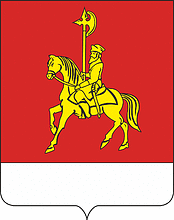 Контрольно-счетный орган Каратузского районана годовой отчет об исполнении бюджета муниципального образования «Нижнекурятский сельсовет» за 2021 год(утверждено приказом Контрольно-счетного органа Каратузского района от 07.04.2022 № 33-п)Наименование показателяУточнённые бюджетные  назначенияИсполнено Неисполненные назначения% исполненияДоходы8905,58912,57,0100,1Расходы9199,69070,8-128,898,6Результат исполнения бюджета (дефицит (-) /профицит (+)-294,1-158,3Наименование доходовИсполнение за 2020 годУточнённые показатели на 2021 годИсполнено за 2021 годОтклонение исполнения от утверждённых показателей% исполнения за 2020годОтклонение исполнения к 2020 году,%Удельный вес в общей сумме доходов, %234517Доходы, всего:5499,48905,58912,57,0100,1162,1100,0Налоговые:234,3254,2261,27,0102,8111,52,9Налог на доходы физических лиц61,665,066,31,3102,0107,60,7Акцизы 80,590,793,32,6102,9115,91,0Налог на имущество физических лиц15,07,06,9-0,198,646,00,1Земельный налог70,972,173,51,4101,9103,70,8Единый сельскохозяйственный налог0,10,10,10,0100,0142,90,0Государственная пошлина6,219,321,11,8109,3340,30,2Неналоговые:16,316,316,30,0100,0100,00,2Прочие доходы от использования имущества и прав, находящихся в государственной и муниципальной собственности (за исключением имущества бюджетных и автономных учреждений, а также имущества государственных и муниципальных унитарных предприятий, в том числе казенных)16,316,316,30,0100,0100,00,2Безвозмездные поступления:5248,88635,08635,00,0100,0164,596,9Дотации бюджетам поселений на выравнивание бюджетной обеспеченности1562,61845,71845,70,0100,0118,120,7Субвенции бюджетам поселений на выполнение передаваемых полномочий субъектов РФ85,585,585,50,0100,0100,01,0Иные межбюджетные трансферты, передаваемые бюджетам поселений3600,76624,06624,00,0100,0184,074,3Прочие безвозмездные поступления от негосударственных организаций в бюджеты сельских поселений55,955,90,0100,0Св.1000,6Прочие безвозмездные поступления в бюджеты сельских поселений23,923,90,0100,0Св.1000,3Наименование раздела, подразделаИсполнение за 2020 годУточнённые показатели на 2021 годИсполнено за 2021 годОтклонение исполнения от утверждённых показателей% исполнения за 2020годОтклонение исполнения к 2020 году,%Удельный вес в общей сумме доходов, %Расходы бюджета всего, в том числе:5377,39199,69070,8-128,898,6168,799,8Общегосударственные вопросы2671,62968,62844,4-124,295,8106,531,4Функционирование высшего должностного лица субъекта РФ и муниципального образования 929,31014,61014,60,0100,0109,211,2Функционирование Правительства Российской Федерации, высших исполнительных органов государственной власти субъектов Российской Федерации, местных администраций1609,91929,71806,5-123,293,6112,219,9Обеспечение проведение выборов и референдумов124,70,00,00,0Резервные фонды 1,0-1,00,00,00,0Другие общегосударственные вопросы7,723,323,30,0100,0302,60,3Национальная оборона83,082,482,40,0100,099,30,9Мобилизационная и вневойсковая подготовка83,082,482,40,0100,099,30,9Национальная безопасность и правоохранительная деятельность40,352,252,20,0100,0129,50,6Защита населения и территории от чрезвычайных ситуаций природного и техногенного характера, пожарная безопасность40,352,252,20,0100,0129,50,6Национальная экономика311,32885,42885,40,0100,0926,931,8Дорожное хозяйство (дорожные фонды)311,32885,42885,40,0100,0926,931,8Жилищно-коммунальное хозяйство1128,42010,82006,2-4,699,8177,822,1Благоустройство1128,42010,82006,2-4,699,8177,822,1Культура, кинематография1105,61150,91150,90,0100,0104,112,7Культура1105,61150,91150,90,0100,0104,112,7Здравоохранение21,221,20,0100,0Св.1000,2Другие вопросы в области здравоохранения21,221,20,0100,0Св.1000,2Социальная политика24,012,012,00,0100,050,00,1Пенсионное обеспечение24,012,012,00,0100,050,00,1Межбюджетные трансферты общего характера бюджетам субъекта РФ и муниципальных образований13,116,116,10,0100,0122,90,2Прочие межбюджетные трансферты общего характера13,116,116,10,0100,0122,90,2Наименование расходовВид расходовУточненные назначенияИсполненоНаименование расходовВид расходовсуммауд.вес,%суммауд.вес,%Всего расходов (без учета условно утвержденных расходов), в т.ч.9199,6100,09069,8100,0Расходы на выплаты персоналу в целях обеспечения выполнения функций государственными (муниципальными) органами, казенными учреждениями, органами управления государственными внебюджетными фондами1003323,236,13323,236,6Закупка товаров, работ и услуг для обеспечения государственных (муниципальных) нужд2004695,751,04566,950,4Социальное обеспечение и иные выплаты населению30012,00,112,00,1Межбюджетные трансферты5001166,912,71166,912,9Иные бюджетные ассигнования8001,80,00,80,0Наименование муниципальных программ, подпрограмм, программных мероприятийУтверждённые бюджетные назначенияИсполненоНеисполненные назначения% исполненияМуниципальная программа "Обеспечение населения необходимыми социальными услугами и формирование комфортной среды обитания населения МО "Нижнекурятский сельсовет"4948,44943,8-4,699,9Содержание автомобильных дорог в границах поселения2885,42885,40,0100,0Обеспечение первичных мер пожарной безопасности52,252,20,0100,0Организация ритуальных услуг и содержание мест захоронения17,017,00,0100,0Организация благоустройства территории поселения1195,51190,9-4,699,6Устойчивое развитие территорий МО "Нижнекурятский сельсовет798,3798,30,0100,0